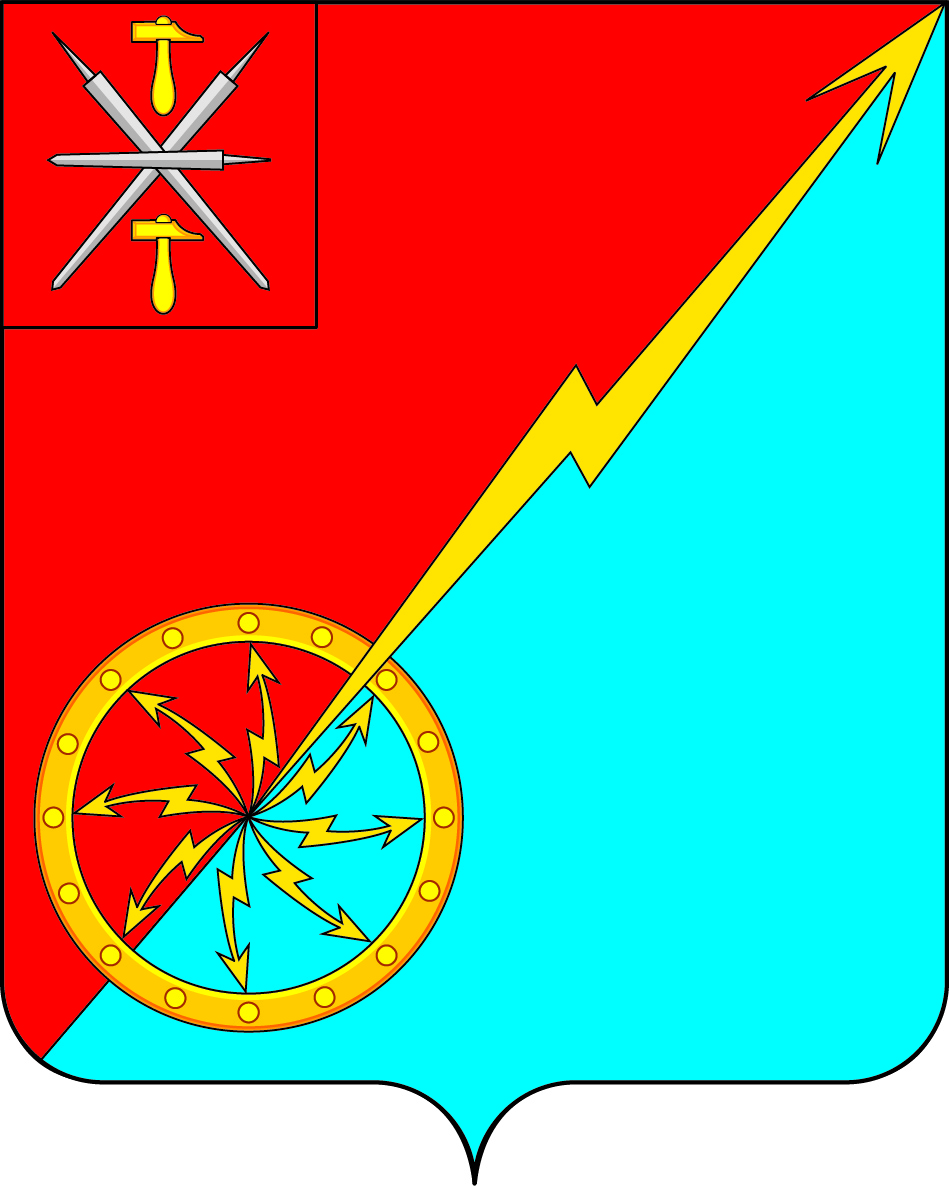 РЕШЕНИЕ	от 15 декабря 2015 года                                              № 24-76     Об определении минимального размера стоимости, находящегося в собственности муниципального образования город Советск Щекинского района движимого имущества, учитываемого в едином реестре муниципального имущества город Советск Щекинского районаВ целях реализации Приказа Минэкономразвития Российской Федерации от 30.08.2011 № 424 «Об утверждении Порядка ведения органами местного самоуправления реестров муниципального имущества», руководствуясь Федеральным законом от 06.10.2003 № 131-ФЗ «Об общих принципах организации местного самоуправления в Российской Федерации», Уставом МО город Советск Щекинского района, Собрание депутатов МО город Советск Щекинского района РЕШИЛО:1. Установить, что минимальная стоимость находящегося в собственности муниципального образования город Советск Щекинского района движимого имущества либо иного не относящегося к недвижимости имущества, учитываемого в Едином реестре муниципального имущества город Советск Щекинского района, составляет десять тысяч рублей.2. Установить, что находящиеся в собственности муниципального образования город Советск Щекинского района акции, доли (вклады) в уставном (складочном) капитале хозяйственного общества или товарищества, а также транспортные средства учитываются в Едином реестре муниципального имущества город Советск Щекинского района независимо от их стоимости.3. Контроль за исполнением настоящего решения возложить на администрацию муниципального образования город Советск Щекинского района.4. Опубликовать настоящее решение в средствах массовой информации разместить на официальном сайте МО город Советск Щекинского района.5. Решение вступает в силу со дня его опубликования.Глава муниципального образованиягород Советск Щекинского района                                Н. Б. ЕрмаковаСобрание депутатов муниципального образованиягород Советск Щекинского районаIII созыва